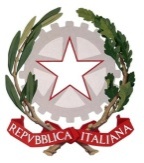 ISTITUTO D’ISTRUZIONE SUPERIORE “BENEDETTI-TOMMASEO”C. F. 94050340275 -  C.M. VEIS026004Liceo Scientifico “G.B. Benedetti” – C.M. VEPS02601ECastello n. 2835 - Cap.30122 VENEZIA Tel.041.5225369 - Fax 041.5230818Liceo Linguistico e delle Scienze Umane “N. Tommaseo” – C.M. VEPM02601GSestiere Castello, n. 2858 – 30122 Venezia - Tel. 041-5225276 – Fax 041-5212627e-mail: VEIS026004@istruzione.it PEC : VEIS026004@pec.istruzione.it sito: www.liceobenedettitommaseo.edu.it 
Codice univoco dell’ufficio:   UFG655   -   Codice I.P.A.:   istsc_veps01000xPiano Scuola Estate (terza fase) progetto “THE LANGUAGE GAMES”Il progetto consiste nell’avvicinare gli studenti alle lingue straniere, nello specifico Inglese, Francese e Spagnolo, attraverso esperienze divertenti e coinvolgenti. Ogni attività si concluderà con l’assegnazione di un piccolo premio alla squadra vincitrice. Per aderire al progetto non è necessario conoscere tutte le lingue sopra indicate.Il progetto si rivolge a studenti delle classi prime e seconde di tutto l’Istituto (max 40 studenti).Gli incontri saranno quattro e si svolgeranno in Aula Magna Valeria Solesin il giovedì, dalle ore 14:30 alle ore 16:30. Modulo di adesione/autorizzazioneIo sottoscritto……………….alunno della classe (specificare numero, sezione e indirizzo)………….. preso atto dei contenuti di apprendimento, delle finalità e delle modalità di svolgimento del progetto …………., comunico con la presente la mia manifestazione di interesse a prendervi parte.Io sottoscritto…………..padre dell’alunno/a…………………della classe……………….Io sottoscritta…………  madre dell’alunno/a……………….. della classe…………….autorizzo mio/a figlio/a a prendere parte agli incontri pomeridiani concernenti il progetto “          “Luogo e data                                                                                Firma dell’alunno e dei genitori Il presente modulo va inviato entro le ore 12:00 di lunedì 25 ottobre 2021 all’indirizzo rizzo.stefania@benedettitommaseo.org